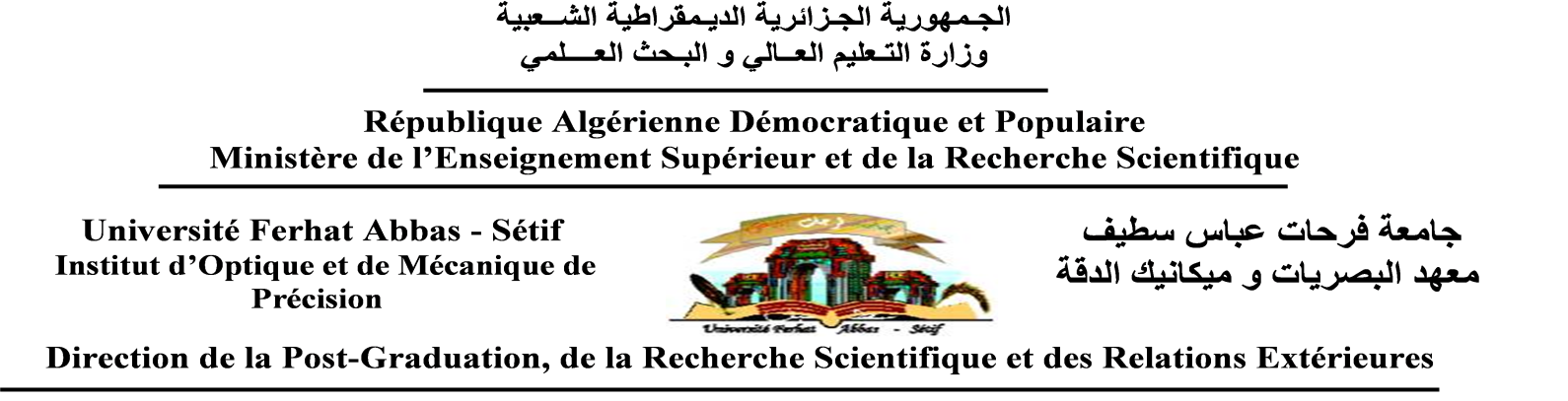 FORMULAIRE DE CHANGEMENT DU DIRECTEUR DE THESEDOCTORAT EN SCIENCES :             DOCTORAT 3ème CYCLENom et prénom du candidat: ADOUANE AzzedineOption du Magister obtenu :optique spatiale et mécanique de PrécisionNom et prénom de l’encadreur principal:	DJABI Smail			Grade: MCASpécialité: OptiqueNom et prénom du co-encadreur:						Grade: